муниципальное дошкольное образовательное учреждение «Детский сад № 114»Конспект индивидуальной образовательной деятельностикоррекционной направленностиТема: «Веселые игры с Зайкой Знайкой»Подготовила учитель-логопед Короткова Ольга Николаевнаг. Ярославль2022 годЦель: автоматизация звука [з] в слогах, словах, словосочетаниях, коротких стихах.Задачи:Коррекционно-образовательные:Автоматизировать звука [з] в слогах, словах, словосочетаниях, коротких стихах.Совершенствовать умение согласовывать числительные с существительными.Коррекционно-развивающие:Развивать артикуляционную моторику, умение менять силу голоса.Развивать фонематические восприятие.Развивать пространственную ориентировку, умение ориентироваться в схеме собственного тела.Развивать мелкую и общую моторику, координацию речи с движением.Коррекционно-воспитательные:Воспитывать самоконтроль за собственной речью.Формировать положительную установку на участие в занятии.Воспитывать умение слушать взрослого.Воспитывать умение анализировать собственную деятельность. Оборудование: мягкая игрушка Зайка Знайка, массажное колечко Су-Джок, предметные картинка (комар, комары, медуза, ваза, коза, замок, язык, музыкант, знак, змея, зонт), волшебная палочка, сигнал с изображением комара.Предварительная работа: разучивание с ребенком артикуляционных упражнений, постановка звука [з].                                                        Ход занятияОрганизационный момент.Логопед: - Здравствуй, Дима! Сегодня к нам пришли гости, поздоровайся с ними. Сядь удобно, спинка равная. Начинаем занятие. Смотрим в зеркало, потренируем язычок.Артикуляционная гимнастика. Логопед: - Начнем зарядку с упражнений для губ. Растянули губы в улыбке, вытянули губы вперед трубочкой. (Упражнения «Улыбочка – трубочка»).Логопед: - Сегодня к язычку в гости пришла обезьянка. Подняли язычок вверх и прятали за губу. (Упражнение «Обезьянка»).Логопед: - Обезьянка вчера каталась на каруселях. Покажем язычком карусель. (Упражнение «Карусель»).Логопед: - Язычок угостил обезьянку блинами с вареньем. Покажем язычком блинчики. (Упражнение «Блинчик»).Логопед: - Пока обезьянка ела варенье, она испачкала верхнюю губу. Оближем ее. (Упражнение «Вкусное варенье»).Логопед: - Язычок угостил обезьянку ароматным чаем. Налил его в большую чашку. Покажем ее язычком. (Упражнение «Чашечка»). Нижняя губа не помогает язычку.Логопед: - Вышли язычок с обезьянкой на улицу и слышат, скачет лошадка. (Упражнение «Лошадка»). Прискакала лошадка к язычку и обезьянке и стала их катать.Логопед: - Мы потренировали язычок. Пальчиковая гимнастика с помощью массажных колечек Су-Джок «Назови пальчик».Цель: развитие внимания, памяти, умения ориентироваться в схеме собственного тела (право-лево), закрепление названий пальцев рук.Ребенок закрывает глаза, взрослый надевает колечко на любой его палец, а тот должен назвать, на какой палец надето кольцо.Логопед: - А теперь сделаем массаж для пальчиков. Закрой глаза. Я буду надевать колечко на любой твой палец, а ты должен назвать его, не подсматривая. Логопед надевает колечко на палец ребенка и спрашивает:- Как называется этот палец? Это правая или левая рука?Основная часть.Логопед: - Посмотри, к нам на занятие пришел Зайка Знайка. Как его зовут?Дима: - Его зовут Зайка Знайка.Логопед: - Правильно. Как ты думаешь, почему его так зовут?Дима: - Потому что зайка много знает, он умный.Логопед: - Правильно. Зайка Знайка приглашает тебя поиграть со звуком [з].  Цель: уточнение артикуляции и характеристики звука [з], развитие силы голоса.Логопед: - Когда мы произносим звук [з], о чем мы должны помнить? Где у нас находится кончик язычка?Дима: - Кончик языка опущен вниз за зубки.Логопед: - На что похож язычок?Дима: - Язычок похож на горку.Логопед: - Правильно. Зубки сближены, губы раскрыты, воздушная струя холодная. А звук [з] согласный или гласный?Дима: - Согласный.Логопед: - Правильно. Твердый или мягкий?Дима: - Твердый.Логопед: - А звук [з] звонкий или глухой?Дима: - Звонкий.Если ребенок ошибается, то предложить проверить, используя тактильно-вибрационный контроль: поднести тыльную сторону кисти к горлышку.Логопед: - Правильно. Звук [з] согласный, твердый, звонкий. Произнесем звук еще раз. Зайка говорит, что так звенит в лесу комар. Позвеним еще раз, как комар: [З-з-з-з].  Как ты думаешь, кто звенит громче: много комаров или один комар. Логопед показывает две картинки с изображением одного и нескольких комаров. (Приложение 1)Дима: - Много комаров. Логопед: - Правильно. Позвеним тихо, как один комар.Дима: - З-з-з-з (тихо).Логопед: - А теперь громко, как множество комаров.Дима: - З-з-з-з. (громко).Игра «Комарик». Цель: развитие фонематического восприятия.Логопед: - Проверим, как умеют слушать твои ушки? Поиграем в игру «Комарик». Я буду произносить слоги. Если услышишь звук [з], то подними карточку с комариком. Всё понятно? Приготовились?                            ЗА, КО, ЗУ, НА, ДЫ, ЗО, КА, ЗЫ, ПОЛогопед: - Молодец. Твои ушки хорошо слушают.Цель: автоматизация звука [з] в открытых слогах, развитие мелкой моторики.Логопед: - Споем песенки со звуком [з] с помощью пальчиков. Пальчики обеих рук  поочередно соединяем с большими пальцами в колечки. Начинаем с указательного, произносим слог ЗА.                                           ЗА – ЗА – ЗА – ЗА                                            ЗО – ЗО – ЗО – ЗО                                            ЗУ – ЗУ – ЗУ – ЗУ                                            ЗЫ – ЗЫ – ЗЫ – ЗЫ Игра «Картинки в квадрате». А. Цель: автоматизация звука [з] в словах.Логопед: - Зайка Знайка принес нам картинки. Назови их, не забывай следить за язычком. Произноси звук [з] правильно.(Приложение 2)Б. Цель: развитие пространственной ориентировки.Логопед: - Поиграем с этими картинками. Назови картинку, которая находится в верхнем правом углу.Дима: - Ваза.Логопед: - Правильно. Назови картинку, которая находится в левом нижнем углу.Дима: - Занавески.Логопед: - В левом верхнем углу.Дима: - Зонт.Логопед: - А в правом нижнем углу, какая картинка?Дима: - Язык. Логопед: - Под картинкой «медуза», какая картинка находится?Дима: - Зуб.Логопед: - А над картинкой «медуза», какая картинка?Дима: - Коза.Логопед: - Правильно. Молодец. В. Цель: развивать умение образовывать существительные с уменьшительно-ласкательным значением.Логопед: - Зайка принес волшебную палочку, которая может все уменьшать. Для этого надо показать палочкой на предмет и назвать его ласково. Хочешь стать волшебником? Дима: - Да.Логопед: - Возьми волшебную палочку. Что ты хочешь уменьшить?Дима: - Вазу.Логопед: - Назови ее ласково.Дима: - Вазочка.Логопед: - Правильно. Уменьшай дальше.Ребенок называет картинки в квадрате ласково.Динамическая пауза.Цель: развитие общей моторики, координации речи с движениями.Проговаривание текста с одновременным выполнением соответствующих движений.     Логопед: - Зайка предлагает отдохнуть, сделать зарядку.                     Вот и зайкина зарядка –                      Выполняй-ка по порядку.                     Быстро встань и улыбнись.                     Выше, выше потянись.                     Ну-ка, плечи распрями,                     Подними и опусти.                     Влево, вправо повернись.                     Руками пола ты коснись.                     Сядь – встань, сядь – встань.                     Ты, надеюсь, не устал?Игра «Посчитаем» с использованием массажного колечка Су-Джок.Цель: совершенствование умения согласовывать числительные с существительными, развитие мелкой моторики. Логопед: - Какая картинка тебе понравилась?Дима: - Зонт.Логопед: - Посчитаем до 5 со словом «зонт», а считать мы будем, надевая это массажное колечко на пальчики. С какой руки начнем? С правой или левой?Дима: - …Логопед: - Надеваем колечко и считаем: один зонт, два зонта….Логопед: - Зайка предлагает посчитать до 5 со словом «коза». Дима: - Одна коза, две козы, три…Логопед: - Молодец.Цель: автоматизация звука [з] в стихотворении с помощью мнемотаблицы.     Логопед: - Послушай стихотворение про зайку.                        Зоя – зайкина хозяйка,                        Спит в тазу у Зои зайка.                        Зайка не спит – Зою зовет.                        Зайке коза спать не дает.     Логопед: - Зайка хочет, чтобы мы выучили этот стишок. Чтобы быстро его запомнить, нам помогут картинки.  (Приложение 3)       Логопед: - Послушай стишок еще раз и расскажи сам, следи за звуков [з].Итог.       Логопед: - Занятие подходит к концу. Зайке понравилось с тобой играть, ты старался следить за звуком [з]. Он отдает тебе картинки, чтобы ты их раскрасил. Дима, а тебе понравилось играть с зайкой? Какие игры тебе понравились? У тебя все получилось, молодец! Дома выучи стишок про зайку и козу. Занятие закончено. Попрощайся с гостями.Приложение 1Приложение 2Приложение 3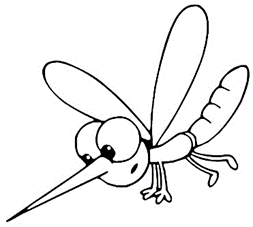 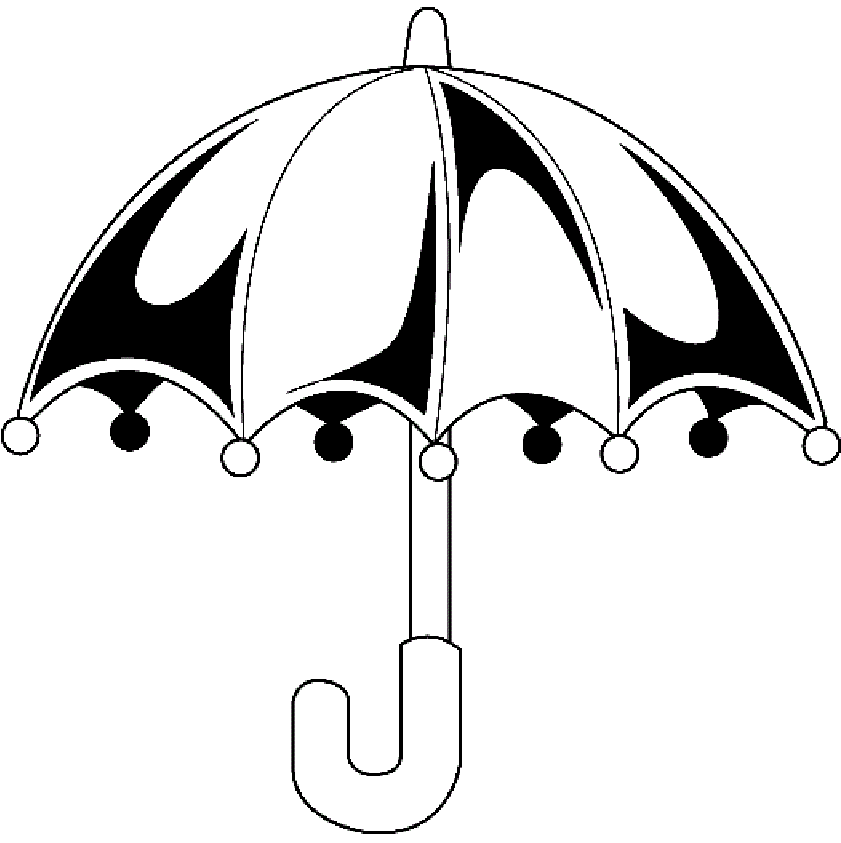 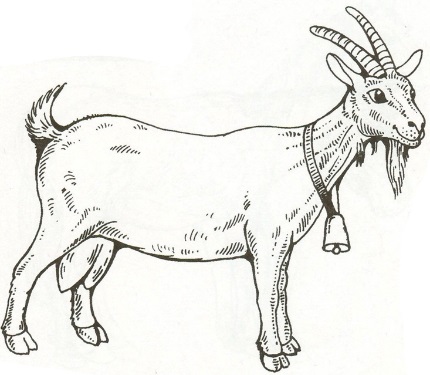 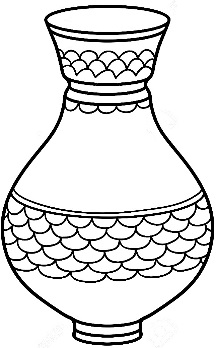 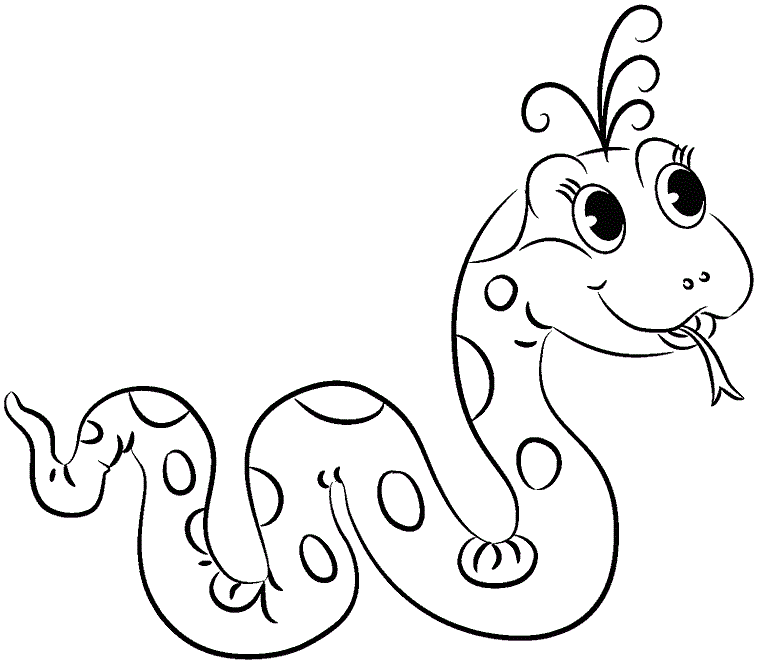 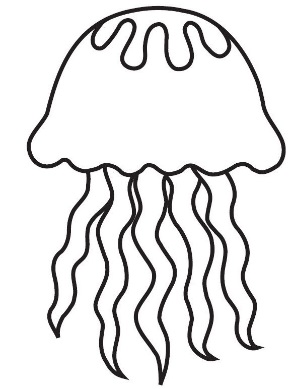 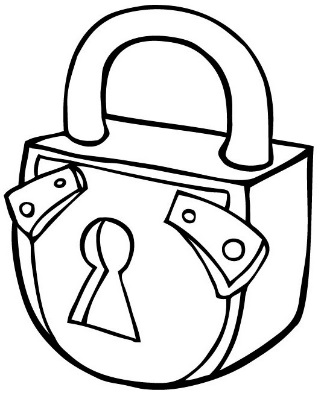 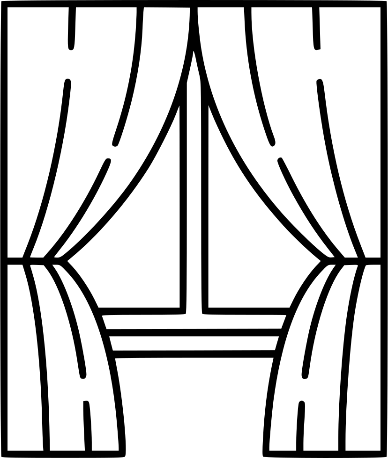 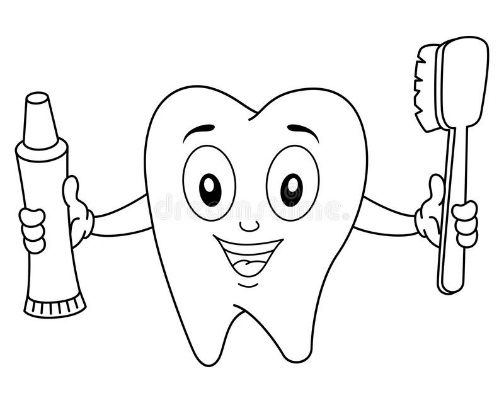 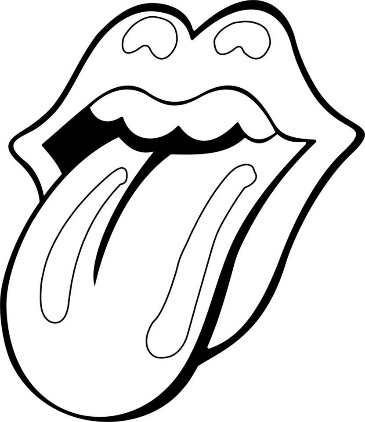 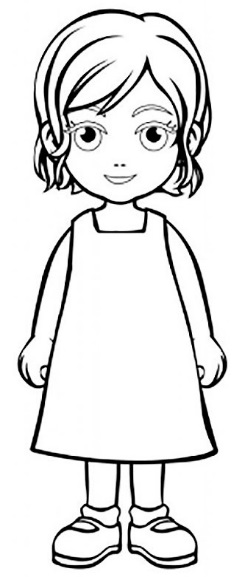 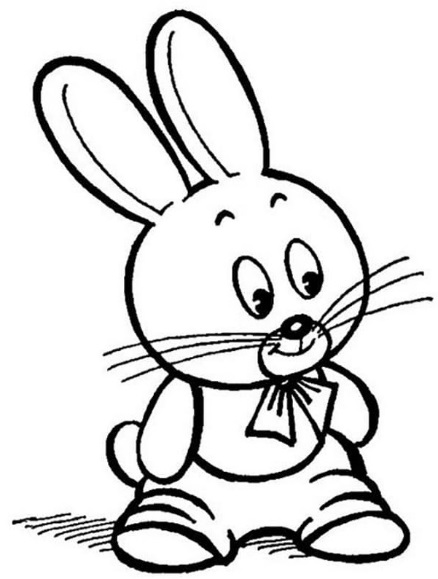 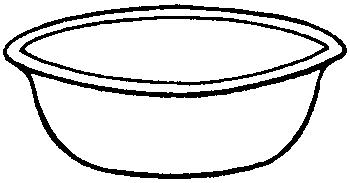 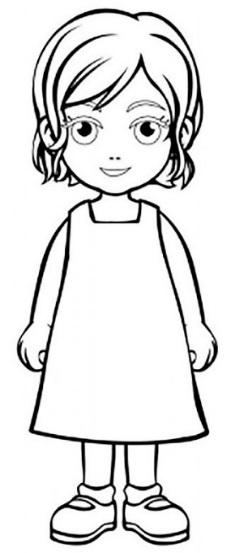 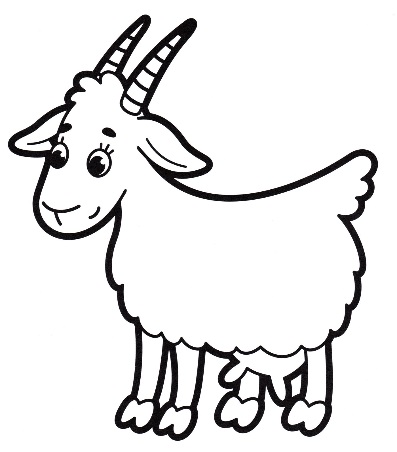 